Vyvažovací smyčky řady JA-60 až JA-65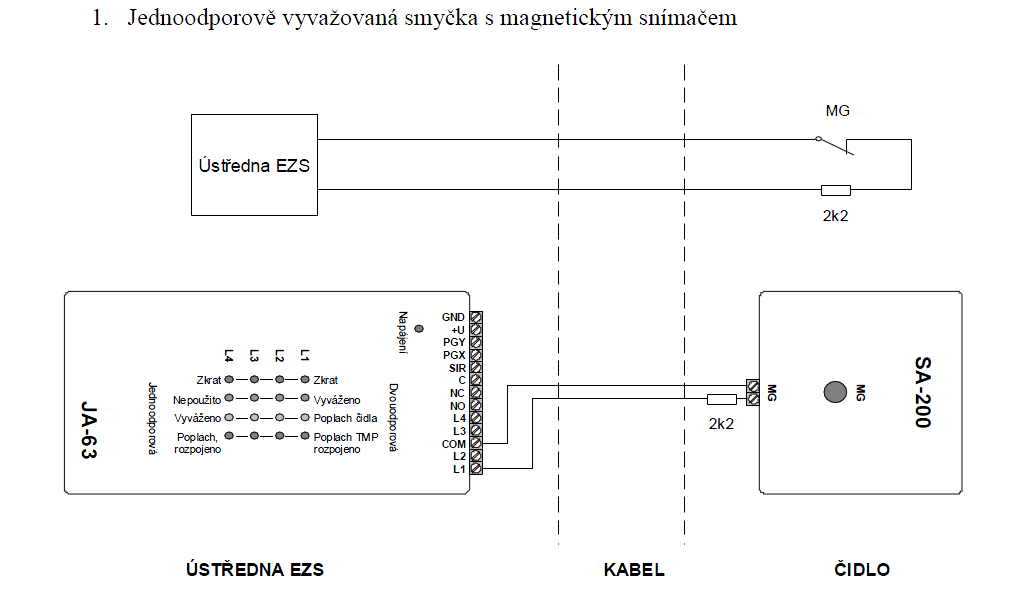 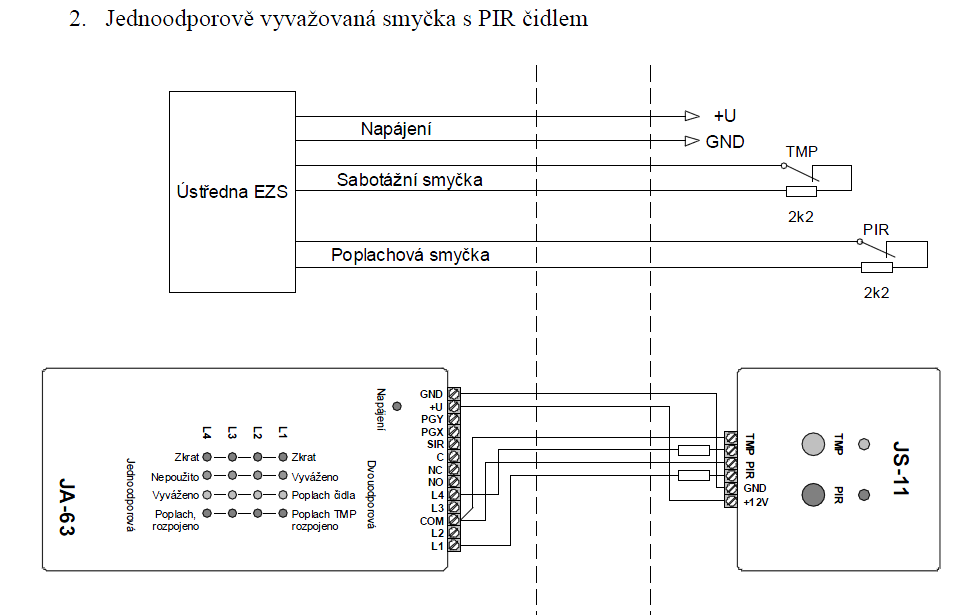 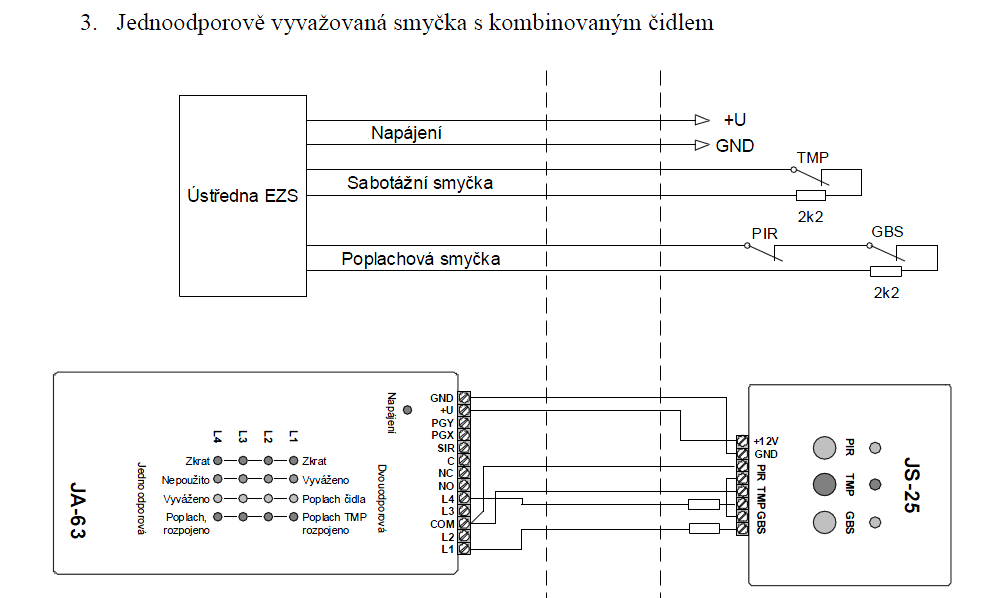 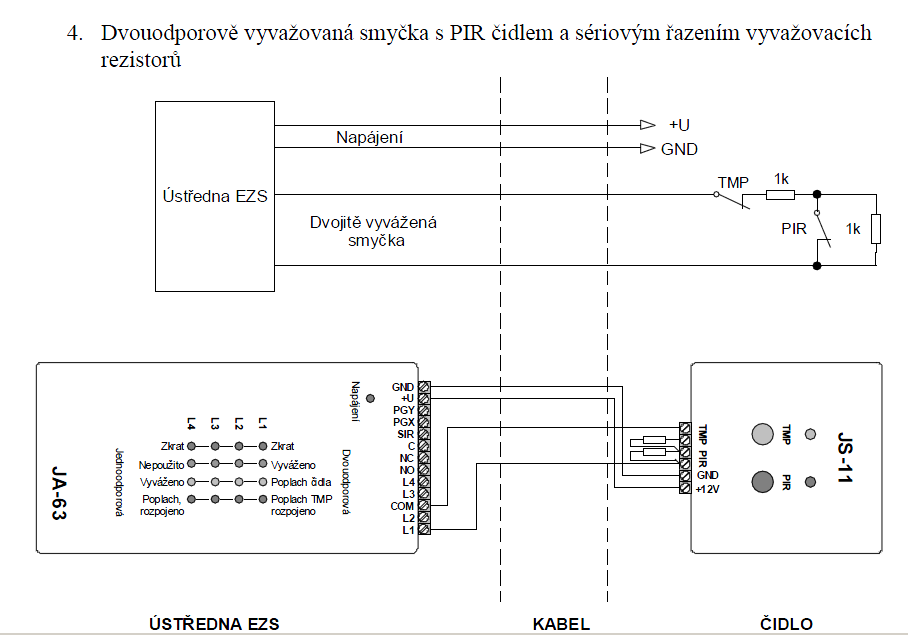 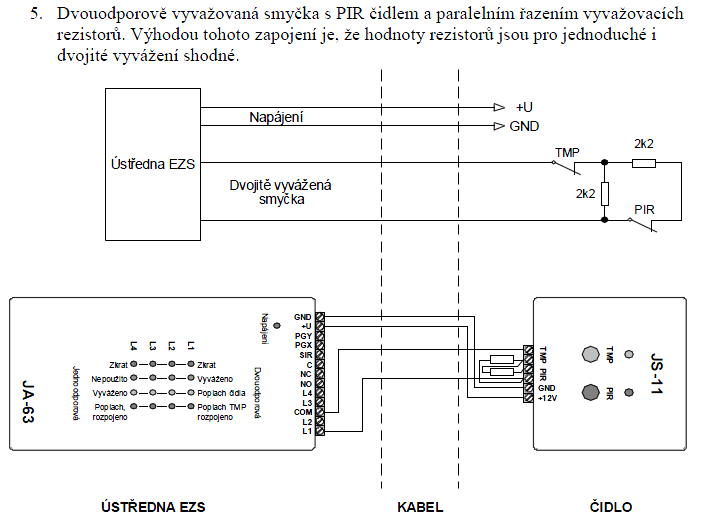 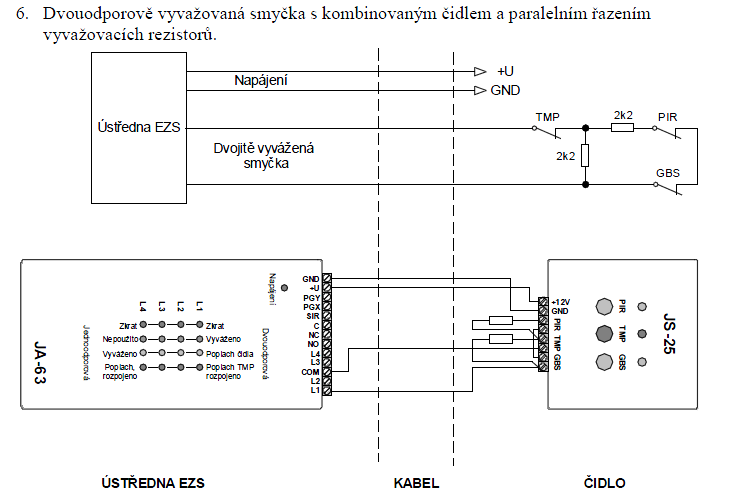 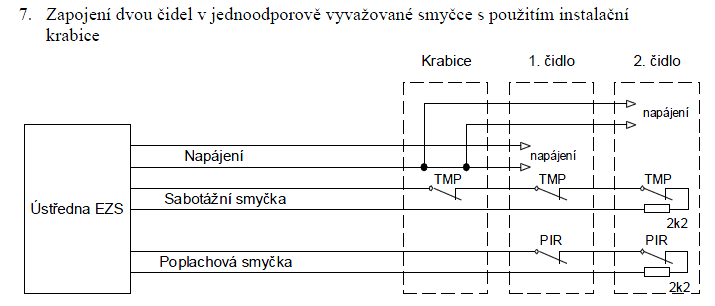 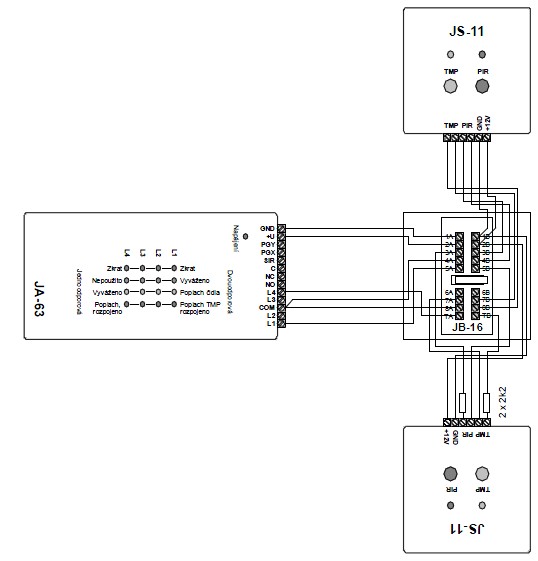 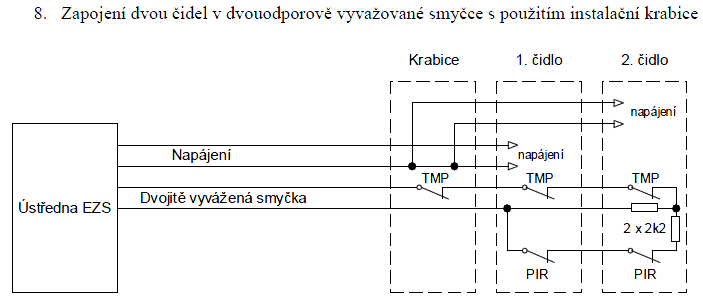 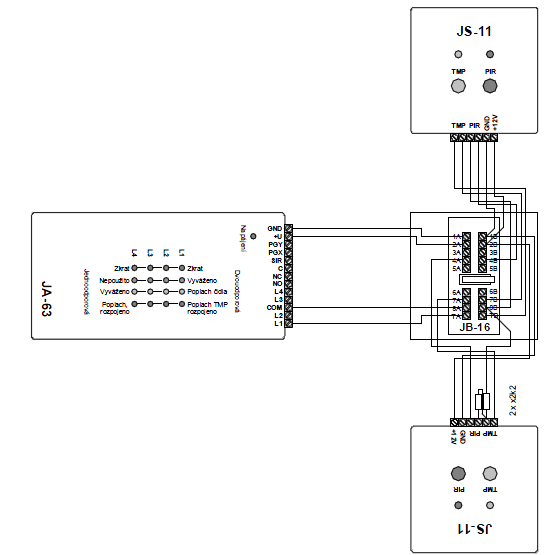 Zapojení detektorů řady JA-80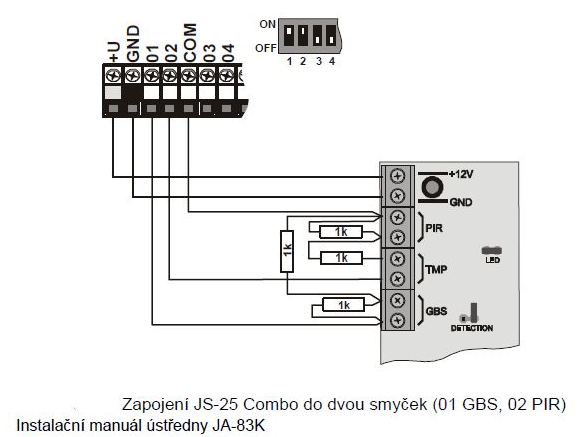 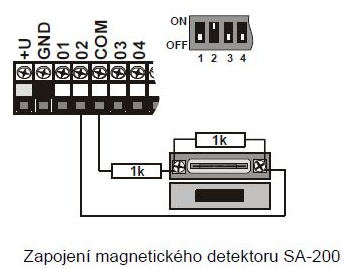 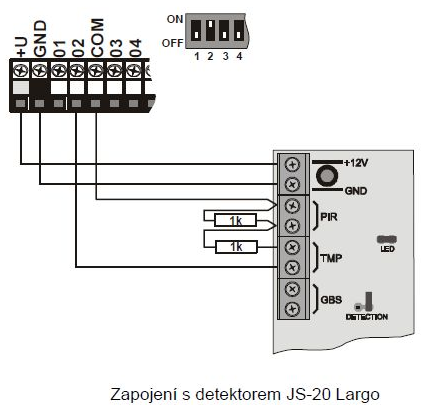 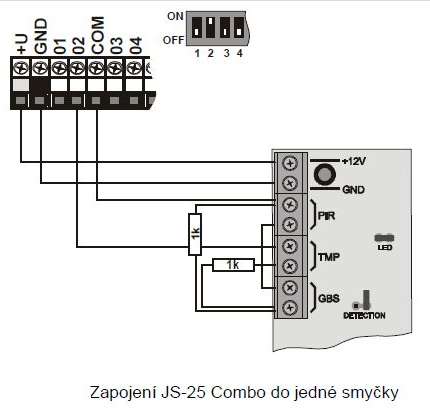 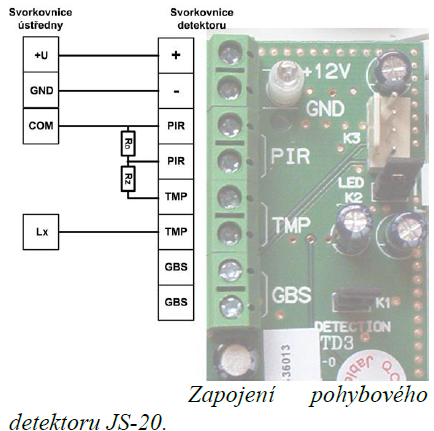 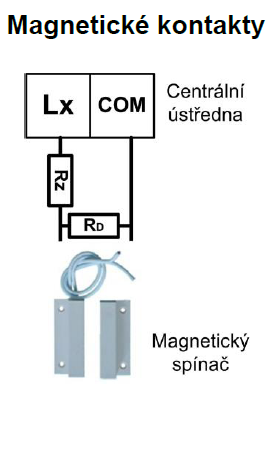 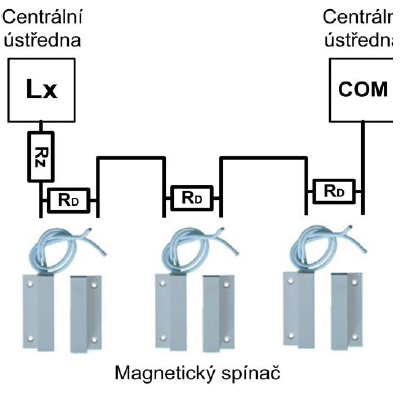 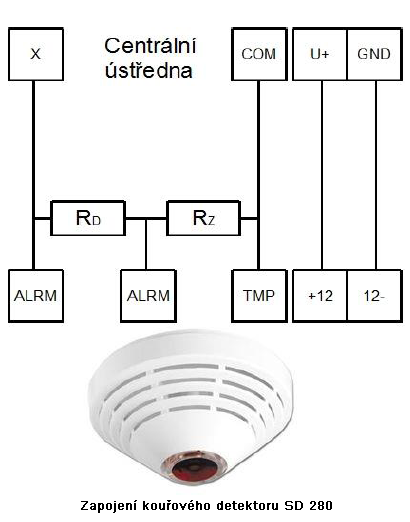 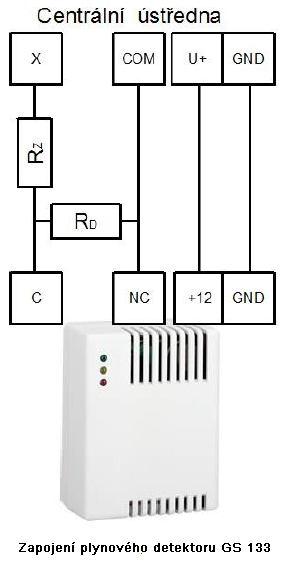 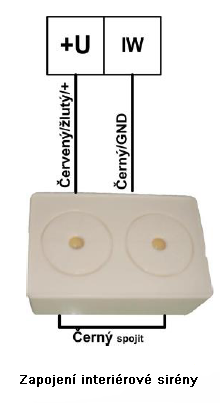 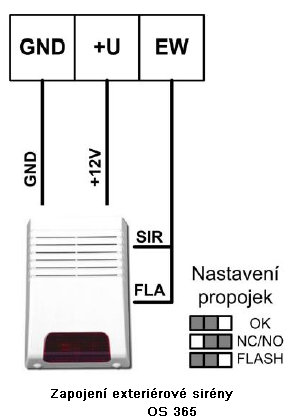 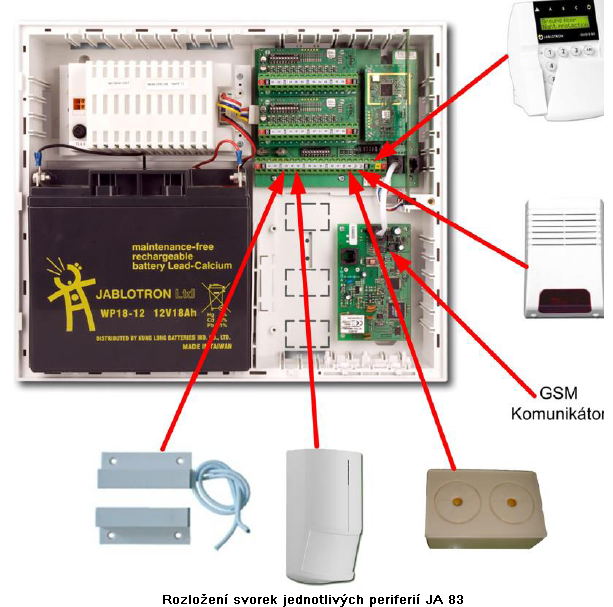 